ANEXO I. SOLICITUD DE APOYO FINANCIERONOTA: Este documento deberá ser cumplimentado y enviado por medio de la aplicación telemática al efecto. No es necesario insertar firmas, que serán requeridas en caso de concesión.PARTE 3. EQUIPO DEL PROYECTO3.A. Miembros del equipo perteneciente a la UGR3.B. Miembros no vinculados a la UGR. Miembros del equipo de la contraparte y entidades socias3.D. Idoneidad de los miembros del equipo . Idoneidad de la contraparte y otras entidades participantes y otras entidades participantes 3.G. Población beneficiaria directa/indirecta/otros3.H. Aspectos Políticos e Institucionales3.I. Vinculación del proyecto con la actividad docente e investigadora o de gestión de los/as solicitantes que sean miembros de la UGR4.C. DESCRIPCIÓN DE LA INTERVENCIÓN 5. EJECUCIÓN DE LA INTERVENCIÓN.5.A. Matríz de Planificación Cumplimentar siguiendo la metodología del marco lógicoPARTE 6. VIABILIDAD  y  SOSTENIBILIDAD (valore las posibilidades de permanencia de llos objetivos de la intervención más allá del período de ejecución a través del estudio de los siguientes factores:Sus datos personales aportados en la solicitud y contenidos en la documentación que, en su caso acompañe, serán tratados por la UNIVERSIDAD DE GRANADA, con sede en Avda. del Hospicio, s/n, 18071 Granada, con la finalidad de poder atender su solicitud. Puede ejercitar sus derechos de acceso, rectificación, cancelación y oposición ante la Secretaría General de la Universidad de Granada en la dirección anteriormente indicada mediante solicitud escrita acompañada de copia del DNI. De todo lo cual se informa en cumplimiento del artículo 5 de la Ley Orgánica 15/1999, de 13 de diciembre, de Protección de Datos de Carácter Personal.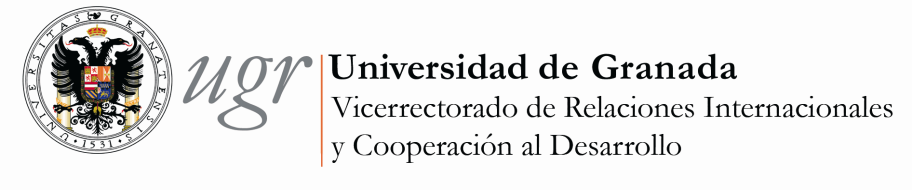 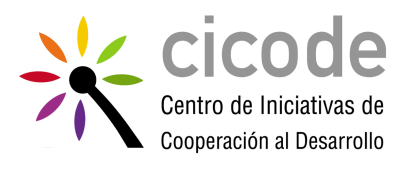 PLAN PROPIO DE COOPERACIÓN AL DESARROLLO 
DE LA UNIVERSIDAD DE GRANADAPROGRAMA 1.3 CONVOCATORIA 2015 DE APOYO FINANCIERO A PROYECTOS DE COOPERACIÓN UNIVERSITARIA AL DESARROLLOPLAN PROPIO DE COOPERACIÓN AL DESARROLLO 
DE LA UNIVERSIDAD DE GRANADAPROGRAMA 1.3 CONVOCATORIA 2015 DE APOYO FINANCIERO A PROYECTOS DE COOPERACIÓN UNIVERSITARIA AL DESARROLLOPARTE 1. FICHA DESCRIPTIVA DEL PROYECTOPARTE 1. FICHA DESCRIPTIVA DEL PROYECTOPARTE 1. FICHA DESCRIPTIVA DEL PROYECTOPARTE 1. FICHA DESCRIPTIVA DEL PROYECTOPARTE 1. FICHA DESCRIPTIVA DEL PROYECTOPARTE 1. FICHA DESCRIPTIVA DEL PROYECTOTítulo del proyectoTítulo del proyectoTítulo del proyectoTítulo del proyectoTítulo del proyectoTítulo del proyectoResponsable del proyectoResponsable del proyectoResponsable del proyectoResponsable del proyectoResponsable del proyectoResponsable del proyectoNombre y apellidosDepartamento/Centro/UnidadDepartamento/Centro/UnidadDepartamento/Centro/UnidadDepartamento/Centro/Unidad PAS  PDIBreve descripción del proyecto  (describa el proyecto en cuatro o cinco líneas)Breve descripción del proyecto  (describa el proyecto en cuatro o cinco líneas)Breve descripción del proyecto  (describa el proyecto en cuatro o cinco líneas)Breve descripción del proyecto  (describa el proyecto en cuatro o cinco líneas)Breve descripción del proyecto  (describa el proyecto en cuatro o cinco líneas)Breve descripción del proyecto  (describa el proyecto en cuatro o cinco líneas)Contraparte local (Indique el nombre de la institución contraparte del proyecto) Contraparte local (Indique el nombre de la institución contraparte del proyecto) Contraparte local (Indique el nombre de la institución contraparte del proyecto) Contraparte local (Indique el nombre de la institución contraparte del proyecto) Contraparte local (Indique el nombre de la institución contraparte del proyecto) Contraparte local (Indique el nombre de la institución contraparte del proyecto) Lugar de realización del proyecto (País y Área geográfica)Lugar de realización del proyecto (País y Área geográfica)Lugar de realización del proyecto (País y Área geográfica)Lugar de realización del proyecto (País y Área geográfica)Lugar de realización del proyecto (País y Área geográfica)Lugar de realización del proyecto (País y Área geográfica)Fecha de inicio previstaFecha de inicio previstaFecha de finalización previstaFecha de finalización previstaFecha de finalización previstaFecha de finalización previstaÁmbito de actuaciónÁmbito de actuaciónÁmbito de actuaciónCódigo CAD-CRS (Ver anexo VI)Código CAD-CRS (Ver anexo VI)Código CAD-CRS (Ver anexo VI)Importe total presupuestadoImporte total presupuestadoImporte total presupuestadoImporte total presupuestadoImporte total solicitado al CICODEImporte total solicitado al CICODEPARTE 2. DATOS DEL/LA SOLICITANTEPARTE 2. DATOS DEL/LA SOLICITANTEPARTE 2. DATOS DEL/LA SOLICITANTEPARTE 2. DATOS DEL/LA SOLICITANTEPARTE 2. DATOS DEL/LA SOLICITANTEPARTE 2. DATOS DEL/LA SOLICITANTE2.A. Datos de la persona responsable del proyecto (miembro de la UGR – PDI/PAS)2.A. Datos de la persona responsable del proyecto (miembro de la UGR – PDI/PAS)2.A. Datos de la persona responsable del proyecto (miembro de la UGR – PDI/PAS)2.A. Datos de la persona responsable del proyecto (miembro de la UGR – PDI/PAS)2.A. Datos de la persona responsable del proyecto (miembro de la UGR – PDI/PAS)2.A. Datos de la persona responsable del proyecto (miembro de la UGR – PDI/PAS)NombreNombreApellidosApellidosApellidosN.I.F.Dirección a efectos de notificaciones:Dirección a efectos de notificaciones:Dirección a efectos de notificaciones:Dirección a efectos de notificaciones:Dirección a efectos de notificaciones:Dirección a efectos de notificaciones:Localidad:Provincia:Provincia:Código Postal:Código Postal:Código Postal:TFNO.:FAX:FAX:FAX:E-MAIL:E-MAIL:Colectivo de la UGR al que pertenece (marque con una “X”):PDI:  □      P.A.S.: □Colectivo de la UGR al que pertenece (marque con una “X”):PDI:  □      P.A.S.: □Colectivo de la UGR al que pertenece (marque con una “X”):PDI:  □      P.A.S.: □Colectivo de la UGR al que pertenece (marque con una “X”):PDI:  □      P.A.S.: □Colectivo de la UGR al que pertenece (marque con una “X”):PDI:  □      P.A.S.: □Colectivo de la UGR al que pertenece (marque con una “X”):PDI:  □      P.A.S.: □Centro / Departamento / Unidad:Centro / Departamento / Unidad:Centro / Departamento / Unidad:Centro / Departamento / Unidad:Centro / Departamento / Unidad:Centro / Departamento / Unidad:2.B. Datos de la contraparte universitaria local2.B. Datos de la contraparte universitaria local2.B. Datos de la contraparte universitaria local2.B. Datos de la contraparte universitaria local2.B. Datos de la contraparte universitaria local2.B. Datos de la contraparte universitaria local2.B. Datos de la contraparte universitaria localNombre de la instituciónNombre de la instituciónNombre de la instituciónNombre de la instituciónNombre de la instituciónNombre de la instituciónC.I.F.Dirección a efectos de notificaciones:Dirección a efectos de notificaciones:Dirección a efectos de notificaciones:Dirección a efectos de notificaciones:Dirección a efectos de notificaciones:Dirección a efectos de notificaciones:Dirección a efectos de notificaciones:Localidad:Localidad:Provincia:Provincia:Provincia:Pág web:Pág web:TFNO.:FAX:FAX:FAX:E-MAIL:E-MAIL:E-MAIL:Datos de la persona responsable de la contraparte localDatos de la persona responsable de la contraparte localDatos de la persona responsable de la contraparte localDatos de la persona responsable de la contraparte localDatos de la persona responsable de la contraparte localDatos de la persona responsable de la contraparte localDatos de la persona responsable de la contraparte localNombre y Apellidos:Nombre y Apellidos:Nombre y Apellidos:CargoCargoCargoCargo. Datos de otras entidades participantes, en su caso. Datos de otras entidades participantes, en su caso. Datos de otras entidades participantes, en su caso. Datos de otras entidades participantes, en su caso. Datos de otras entidades participantes, en su caso. Datos de otras entidades participantes, en su caso. Datos de otras entidades participantes, en su casoNombre de la entidadNombre de la entidadNombre de la entidadNombre de la entidadNombre de la entidadNombre de la entidadNombre de la entidadC.I.F.C.I.F.C.I.F.número de registronúmero de registronúmero de registronúmero de registroDirección a efectos de notificaciones:Dirección a efectos de notificaciones:Dirección a efectos de notificaciones:Dirección a efectos de notificaciones:Dirección a efectos de notificaciones:Dirección a efectos de notificaciones:Dirección a efectos de notificaciones:Localidad:Localidad:Provincia:Provincia:Provincia:Provincia:Pág web:TFNO.:FAX:FAX:FAX:FAX:E-MAIL:E-MAIL:Datos de la persona responsable de la entidadDatos de la persona responsable de la entidadDatos de la persona responsable de la entidadDatos de la persona responsable de la entidadDatos de la persona responsable de la entidadDatos de la persona responsable de la entidadDatos de la persona responsable de la entidadNombre y Apellidos:Nombre y Apellidos:Nombre y Apellidos:Nombre y Apellidos:CargoCargoCargoColectivo (PDI,PAS, estudiante u otros)DNINº pasaporteNombre y apellidosCentro/Departamento/ Unidad. Si Estudiante indique curso y titulaciónProyecto finaciado por  CICODE connvocatoria/ título/paísPROFESIÓNDNI/ pasaporteNombre y apellidosCentro/Departamento/ Unidad. Si Estudiante indique curso y titulaciónColectivo(PDI, PAS, estudiante u otros)DNI/pasaporteNombre y apellidosCentro/Departamento/ Unidad. Si Estudiante indique curso y titulaciónPARTICIPACIÓN EN OTROS PROYECTOS FINANCIADOS POR cicode CONVOCATORIA/TITUTLO/PAISDescriba por qué es idóneo que participen los miembros seleccionados. Describa el compromiso de todos los miembros del equipo con el proyecto. Especifique el grado de implicacion en el diseño y ejecución del proyecto de cada miembro del equipo (de la UGR, contraparte U niversidades no vinculadas a la UGR y otras organizaciones).Describa  en su caso, la experiencia del equipo  en la ejecución de proyectos conjuntos.3.E. Posibilidad de acoger alumnos/as de la UGR para la realización de:Prácticas/Prácticum    □                Proyectos fin de carrera    □                         Voluntariado    □INDICAR LAS ACTIVIDADES EN LAS QUE PARTICIPARÁN EN CASO DE PODER ACOGER ESTUDIANTESJustifique la elección de las entidades participantes así como su grado de implicación en el diseño y ejecución del proyecto y sus actividades. Detallar historial de cooperación con la contraparte y otras entidades participantes.Describa  y valore la implicación institucional de los socios y su experiencia en el ámbito del proyecto, si existiese.Detalle número de población beneficiarioay perfil. Describa los criterios de selección dicha población.DETALLE SI EXISTEN APOYOS POLÍTICOS E INSTITUCIOANELS DE ORGANISMOS PÚBLICOS DE LA ZONA (AYUNTAMIENTOS, MUNICIPALIDADES, ETC)PARTE 4. DATOS DEL PROYECTO4.A. Datos BásicosTítulo:Título:Título:País y Área Geográfica:País y Área Geográfica:Ámbito de actuación:País y Área Geográfica:País y Área Geográfica:Código CAD-CRS (Ver anexo V):4.B. Justificación4.B. Justificaciónescriba  para la identificación del proyecto, incluyendo los trabajos efectuados durante  identificación, con especial mención  a los colectivos beneficiarios y al resto de grupos afectados, a los problemas detectados y a   para su solución (utilice el espacio que necesite)Antecedentes y contexto. problemas y necesidades identificadas.3. Identificación del proyecto4.Relevancia y Pertinencia: (Atendiendo  al análisis previo, explique la pertinencia de la acción respecto a los problemas y necesidades que el proyecto abordará. Fundamente la pertinencia respecto a las prioridades de la convocatoria: principios CUD, ODM, Prioridades del IV plan director de la Cooperación Española y del PACODE.escriba  para la identificación del proyecto, incluyendo los trabajos efectuados durante  identificación, con especial mención  a los colectivos beneficiarios y al resto de grupos afectados, a los problemas detectados y a   para su solución (utilice el espacio que necesite)Antecedentes y contexto. problemas y necesidades identificadas.3. Identificación del proyecto4.Relevancia y Pertinencia: (Atendiendo  al análisis previo, explique la pertinencia de la acción respecto a los problemas y necesidades que el proyecto abordará. Fundamente la pertinencia respecto a las prioridades de la convocatoria: principios CUD, ODM, Prioridades del IV plan director de la Cooperación Española y del PACODE.escriba  para la identificación del proyecto, incluyendo los trabajos efectuados durante  identificación, con especial mención  a los colectivos beneficiarios y al resto de grupos afectados, a los problemas detectados y a   para su solución (utilice el espacio que necesite)Antecedentes y contexto. problemas y necesidades identificadas.3. Identificación del proyecto4.Relevancia y Pertinencia: (Atendiendo  al análisis previo, explique la pertinencia de la acción respecto a los problemas y necesidades que el proyecto abordará. Fundamente la pertinencia respecto a las prioridades de la convocatoria: principios CUD, ODM, Prioridades del IV plan director de la Cooperación Española y del PACODE.Objetivo general (1) (Describa claramente la intervención en función del objetivo general (logro a  cuya consecución se espera que el proyecto contribuya de manera significativa a medio o largo plazo, una vez finalizado  el proyecto)Objetivo específico (1)  ( fin concreto que se espera conseguir con el desarrollo del proyecto)Resultados  esperados( aquellos cuya consecución está garantizada con la realización de la/s actividad/es vinculada/s a cada uno de ellos, y siempre que se cumpla/n la/s condiciones  esperadas y ¿Cómo se medirá lo realizado,  los resultados del proyecto y su impacto? ¿con qué indicadores? especifique los indicadores asociados a cada resultado y sus fuentes de verificación)Actividades  (acciones concretas que deben estar vinculadas con cada uno de los resultados y cuya realización garantiza el cumplimiento de los mismos) así como de   ejecución y justificación de las mismas. ¿se contemplan actividades de difusión  de los resultados  del proyecto? DESCRÍBALAS Análisis de impactos. ¿Cómo se medirán su impacto? Medidas establecidas para minimizar los posibles impactos negativosValor añadido del proyecto(Argumente el valor añadido del proyecto y sus aspectos innovadores. Argumente en su caso la posibilidad de aplicar el proyecto en otros contextos)Objetivo General (Sólo 1 )( logro a cuya consecución se espera que el proyecto contribuya de manera significativa a medio o largo plazo, y una vez finalizado el mismo)Objetivo General (Sólo 1 )( logro a cuya consecución se espera que el proyecto contribuya de manera significativa a medio o largo plazo, y una vez finalizado el mismo)Objetivo General (Sólo 1 )( logro a cuya consecución se espera que el proyecto contribuya de manera significativa a medio o largo plazo, y una vez finalizado el mismo)Objetivo General (Sólo 1 )( logro a cuya consecución se espera que el proyecto contribuya de manera significativa a medio o largo plazo, y una vez finalizado el mismo)Indicador(es)Fuentes de VerificaciónObjetivo Específico (Sólo 1 ) (El fin concreto que se espera conseguir con el desarrollo del proyecto)Objetivo Específico (Sólo 1 ) (El fin concreto que se espera conseguir con el desarrollo del proyecto)Objetivo Específico (Sólo 1 ) (El fin concreto que se espera conseguir con el desarrollo del proyecto)Objetivo Específico (Sólo 1 ) (El fin concreto que se espera conseguir con el desarrollo del proyecto)Indicador(es)Fuentes de VerificaciónResultados esperados ( Se garantiza su consecución con la realización de la(s) actividad(es) vinculadas a cada uno de ellos , siempre que se cumplan las condiciones esperadas)Resultados esperados ( Se garantiza su consecución con la realización de la(s) actividad(es) vinculadas a cada uno de ellos , siempre que se cumplan las condiciones esperadas)Resultados esperados ( Se garantiza su consecución con la realización de la(s) actividad(es) vinculadas a cada uno de ellos , siempre que se cumplan las condiciones esperadas)Resultados esperados ( Se garantiza su consecución con la realización de la(s) actividad(es) vinculadas a cada uno de ellos , siempre que se cumplan las condiciones esperadas)DescripciónIndicadoresFuentes de VerificaciónResultado 1Resultado 2Resultado 3Resultado(…)Actividades previstas (Acciones concretas que deben estar vinculadas con cada uno de los resultados y cuya realización garantiza el cumplimiento de los mismos)Actividades previstas (Acciones concretas que deben estar vinculadas con cada uno de los resultados y cuya realización garantiza el cumplimiento de los mismos)Actividades previstas (Acciones concretas que deben estar vinculadas con cada uno de los resultados y cuya realización garantiza el cumplimiento de los mismos)DescripciónPeríodo de ejecuciónActividades para el resultado 1Actividades para el resultado 1Actividades para el resultado 1R.1.A.1R.1.A.2R.1.A.3R.1.A.(…)Actividades para el resultado 2Actividades para el resultado 2Actividades para el resultado 2R.2.A.1R.2.A.1R.2.A.1R.2.A.1Actividades para el resultado 3Actividades para el resultado 3Actividades para el resultado 3R.3.A.1R.3.A.1R.3.A.1R.3.A.(…)5.B. Cronograma de ActividadesACTIVIDADESAño201_201_201_201_201_201_201_201_ACTIVIDADESTrimestre123412345.C. Presupuesto (describir con qué recursos y con qué presupuesto se van a llevar a cabo las actividades. Señalar para cual/es de la/s actividad/es se solicita financiación mediante la convocatoria y quienes cofinancian otras actividades o las mismas*Cumplimente el documento Excel del Anexo II5.D. Desglose Presupuestario y Justificación de cada una de las partidas presupuestarias en relación con las actividades incluidas en el Proyecto.  (Describir con qué recursos y con qué presupuesto se van a llevar a cabo las actividades).Señalar para cuál/es de la/s actividad/es se solicita financiación mediante la convocatoria. Especifique  quien y cómo  cofinancian otras actividades o las mismas. Describa, en su caso la búsqueda de financiación externa a la UGR. Indique tipo y cuantía del gasto susceptible de financiación, justificando detalladamente la necesidad de cada uno de los gastos. (Apartado de cumplimentación obligatoria)5.E. Recursos humanos y materiales 5.E. Recursos humanos y materiales Describa los recuros humanos y materiales necesarios para el proyecto especifique claramente que institución aporta cada uno de ellosDescriba los recuros humanos y materiales necesarios para el proyecto especifique claramente que institución aporta cada uno de ellos- Apoyo institucional público (nacional, regional, local) con que cuenta el proyecto- Capacidad institucional y de gestión de las entidades participantes - Colaboración de una o más universidades locales en el proyecto- Búsqueda de líneas de estudio o investigación.- Posibilidades de extensión de los resultados y la posibilidad de replicabilidad de la acción- Medidas para la transferencia de conocimientos y tecnologías contempladas por el proyecto, en su caso- Grado de acceso y control , por los beneficiarios, de los recursos y beneficios generados durante el proyecto una vez finalizado el mismo- Grado de participación de los beneficiarios en el desarrollo/gestión y sostenibilidad, así como la vinculación de éstos con el proyecto- Medidas para mantener los efectos positivos de la intervención cuando ésta termine.- Inclusión de un análisis de riesgos aportando una descripción de las medidas adoptadas para solventarlos- Consideración de aspectos medioambientales, de género e identidad cultural tenidos en cuenta por el proyectoDESCRIBA CADA UNO DE ELLOSPARTE 7. MECANISMOS DE EVALUACIÓN Y CAUCES DE SEGUIMIENTO1. describa los mecanismos y cauces de seguimiento establecidos.2. Evaluación del proyecto. Explique las actividades de evaluación previstas1. describa los mecanismos y cauces de seguimiento establecidos.2. Evaluación del proyecto. Explique las actividades de evaluación previstasPARTE 8. ANEXOS